SAC MinutesSeptember 10, 2019Members in attendance: Tina Waldrop, Rebecca Keffer, Ashley Cousins, Sheila Lawshe, Alex Pappas, Shelly Erb, Stacy Asselta, Emily Aiello, Jose Caride, Deborah Giordano, Kayla Matykunas, Jessica Schaefer, Matt Mittelstadt, Tiffany Rowin, Dan Jackson, Kimberly Budd, Amber Noseworthy, Amanda Baker, Becky Westover, Bonny Furlong, Milli Holtzendorf, Kristyrae Larson Richard, Melissa K, Kendall Higgins, Jonathon Higgins, Teresa Smith, Jessica Woods, Desiree Peters, Cathy Newman, Cresence Ongono.Others present: Meeting called to order: Meeting called to order at 5:36 PM1st Motion: Kathleen Hunting  2nd Motion: Bonny Furlong Greetings and Introductions: Ashley Cousins SAC Chair, Sheila Lawshe SAC Co Chair, Alex Pappas SAC Secretary, Tina Waldrop Principal and Rebecca Keffer AP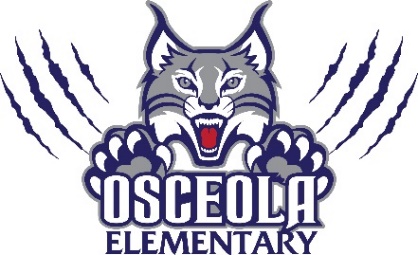 Review and Approval of May minutes: 1st motion: Jose Caride 2nd Motion: Kathleen Hunting Approved as written After discussion, the vote was taken and a majority of the board approved the motion.Funds Report- $11574.47 in our SAC funds, Ashley Cousins emailed teachers information regarding requesting SAC funds- there are specific guidelines. Main guideline fits with SIP.Funds Request Presentation: Ashley Cousins and Kathleen HuntingWeek long KAGAN conference with collaborative learning strategies to create a more engaging classroom in all subject areas to help with engagement in reading and math and to help subside behaviors during those times to create a more engaging environment. Kathleen and Ashley would like to share what they learned with the staff. Discussion of Proposed Meeting Schedule-Required to have 8 meetings a year:	October 1st at 5:30	November 5th at 5:30	December 3rd at 5:30 (Last year, we did not hold a meeting in December)	January 7th at 5:30	February 4th at 5:30	March 3rd at 5:30	April 7th at 5:30	May 5th at 5:30Approval of meeting dates: Discussed having our meeting in December as opposed to January as students and teachers return to school on January 6th. All attending meeting agreed to meet on December 3rd and not January 7th to still follow the required number of meetings. 1st Motion: Bonny Furlong 2nd Motion: Kathleen HuntingAfter discussion, the vote was taken and a majority of the board approved the motion.Review By-laws- we will review bylaws now and approve in October. School Improvement Plan Presentation- Mrs. Waldrop’s presentation is at the beginning of October. Ashley Cousins, Tina Waldrop and Rebecca Keffer created the plan. Noticed a decrease in 3rd grade proficiency in reading and math- will help with this within PLC meetings to create support for students. Core team meets throughout schoolyear in order to meet the needs of all students. Focusing on our lowest quartile throughout the school- specifically in 4th and 5th grade ELA and math. Proficiency levels were higher than the district expectation. Conscious discipline implementation schoolwide- help students modify behaviors based on our understanding why behaviors are taking place and how we can address beahvioral issues.Title One update- Title I funds are used to intervention paras and we began interventions on day 2 of this school year. PLCs are a huge component of this implementation.District Update- our new district buddy is Nichole Appelquist but will be here next meetingPrincipal comments- Started the year off at a running start, hurricane provided a slight bump in the start but Mr. Caride, Mr. Strickland and Mrs. Waldrop held down the fort at the school for the shelter. Open Floor (Celebrations/Questions)- No celebrations Next meeting date: October 1st at 5:30Meeting called to close: Meeting called to close at: 5:58 PM1st Motion: Jose Caride 2nd Motion: Bonny FurlongAfter discussion, the vote was taken and a majority of the board approved the motion.